Приложение № 2 към чл. 6 от Наредбата за условията и реда за извършване на оценка на въздействието върху околната средаИнформация за преценяване на необходимостта от ОВОСИНФОРМАЦИЯ ЗА КОНТАКТ С ВЪЗЛОЖИТЕЛЯ:Име, търговско наименование, седалище и единен идентификационен номер на юридическото лице.Резюме на инвестиционното предложение:Характеристики на инвестиционното предложение:  а) Размер, засегната площ, параметри, мащабност, обем, производителност, обхват, оформление на инвестиционното предложение в неговата цялост:С настоящата преценка се прави оценка за влиянието, което ще окаже разширяване дейността с добавяне на нови кодове отпадъци – 16 03 03*, 16 03 04, 16 03 05*, 16 03 06 с дейност R13 – съхраняване на отпадъци до извършването на някоя от дейностите скодове R1-R12 и добавяне на нова дейност за отпадък с код 16 01 03 – код R12 – сортиране, рязане, раздробяване (шредиране). За съхраняване на отпадъците ще бъде обособена част от площадката на закрито в съдове за съхраняване, до последващо предаване. Няма да се съхраняват опасни отпадъци с общ капацитет 50 т., с изключение на временното съхраняване на отпадъците на площадката на образуване до събирането им. Предаването им ще бъде регулярно на лица притежаващи необходимите разрешителни документи. Ще бъде монтирана шредерна инсталация за раздробяване на излезли от употреба гуми. Инвестиционното предложение предвижда да се реализира на Съществуваща площадка - гр. Пловдив, район Северен, СИЗ-ІІ част, ул. "Георги Бенев", ПИ с идентификатор 56784.504.1256, УПИ VII-504.1256,кв. 6, с площ 4760 кв. м., за производствени, складови и обслужващи дейности, целия с площ 5942 кв. м.Имотът, обект на инвестицията е частна собственост на фирма „ЕКОРЕНТИМПЕКС“ ООД. Ще се ползва от възложителя със съгласието на собственика на имота на база сключен договор за наем от 01.12.2020 г., с които се разрешава иницииране на инвестиционното предложение. Имотът се намира в Северната индустриална зона на гр. Пловдив, на бивш терен на железопътната инфраструктура, с начин на трайно ползване „за производствени, складови и обслужващи дейности“. ПУП-ПРЗ е одобрен със Заповед № 190А-941/30.04.2019 г. на Кмета на Община Пловдив. Няма връзка с други съществуващи дейности и няма други дейности, които да са одобрени с устройствен или друг план за гореописаната площадка.Възложителят е уведомил компетентния орган – РИОСВ-Пловдив /вх. № ОВОС-2745/09.10.2023 г./ за инвестиционното си предложение „Разширяване дейността на дружеството с добавяне на нови кодове отпадъци – 16 03 03*, 16 03 04, 16 03 05*, 16 03 06 и добавяне на нова дейност за отпадък с код 16 01 03 - код R12 - шредиране“. Компетентният орган определя приложимата процедура по реда на Глава Шеста от ЗООС – ИП подлежи на процедура по преценяване на необходимостта от извършване на ОВОС.Прогнозните количества отпадъци, които ще се събират са следните:Инвестиционното предложение предвижда и добавяне на нова дейност с отпадъци с код 16 01 03 - дейност с код R12- сортиране, рязане, раздробяване (шредиране). Шредера е с размери на входа 1200 х 800 мм, със стоманена конструкция, оборудван с електронно табло за управление. Капацитета на полезно действие на технологичното оборудване за раздробяване и сепариране на отпадъците е 4000 кг./час или 96 t/24h или 24 000 t/y. Последователността на операциите по третиране на отпадъците с код 16 01 03 е следната:Сортиране на ИУГ по размер – ще се извършва ръчно за малките по размер ИУГ и чрез багер със щипка за големите ИУГ. Зареждане на ИУГ за шредиране във входящия бункер на шредера, в зависимост от вида - ръчно или с помощта на подходяща механизация. Отпадъците преминават през шредер, който ги раздробява/реже/шредира на парчета. Шредерният отпадък е с рамери на парчетата от 50 до 60 мм. Чрез изходящия лентов транспортьор 3 образуваният отпадък ще се насипва директно в предвидената опаковка и ще се съхранява до извозването му и предаването му на фирми с рарешение по ЗУО или до организиране на износа му за оползотворяване. Образувания отпадък намира приложение в строителството и промишлеността. Дружеството води преговори с фирми за износ за Република Турция, където ще бъде реализиран получения продукт.б) Взаимовръзка и кумулиране с други съществуващи и/или одобрени инвестиционни предложения:Обекта на инвестиционното предложение се намира в Северната индустриална зона на гр. Пловдив, на бивш терен на железопътната инфраструктура, с начин на трайно ползване „за производствени, складови и обслужващи дейности“. ПУП-ПРЗ е одобрен със Заповед № 190А-941/30.04.2019 г. на Кмета на Община Пловдив. Няма връзка с други съществуващи дейности и няма други дейности, които да са одобрени с устройствен или друг план за гореописаната площадка. За обекта има издадени от РИОСВ-Пловдив Решение № ПР-152/2003 г., Решение № ПВ-79-ПР/2010 г. и съгласувателни становища /изх. № ОВОС-785/16.11.2012 г., № ОВОС 793/07.10.2014 г./ и № ОВОС 982-1/ 01.06.2023 г. с които е преценено да не се извършва оценка на въздействието върху околната среда за инвестиционните предложения отнасящи се за извършваните дейности с отпадъци. Инвестиционните предложения са реализирани, с изключение на инвестиционно преложние с вх, № ОВОС-982 от 10.04.2023 г., за което има издадено съгласувателно становище № ОВОС 982-1/ 01.06.2023 г. Площадката е действаща, вписана в разрешение за дейности с отпадъци № 09-ДО-1037-05/29.01.2021 г., издадено от Директора на РИОСВ-Пловдив. За реализацията на инвестиционното намерение е необходимо изменение и допълнение на разрешението за дейности с отпадъци по чл. 67 от ЗУО, което следва да бъде издадено от Директора на РИОСВ-Пловдив.Реализацията на инвестиционното предложение не влиза в противоречие, недопустимост и пряко въздействие с други одобрени и влезли в сила устройствени планове, обекти и дейности.в) Използване на природни ресурси по време на строителството и експлоатацията на земните недра, почвите, водите и на биологичното разнообразие: Не се предвижда ново строителство. Площадката е с асфалтова настилка и оградена. По време на експлоатацията също няма да бъдат използвани невъзстановими или други природни ресурси, защото такива не са необходими за предвижданата дейност. Имота е електроснабден. Вода се използва от ВиК мрежата за питейно-битови нужди. Няма да има водоползване за промишлени нужди.г) Генериране на отпадъци - видове, количества и начин на третиране, и отпадъчни води:От третирането на ИУГ ще се образува гумен чипс с размери 50-60 мм., който намира приложение в строителството и промишлеността. Отпадъците, които ще се образуват след реализиране на инвестиционното предложение са:За образуването на новите отпадъци Дружеството ще подаде чрез НИСО работни листове за утвърждаване. Образуваните отпадъци ще се предават на рециклиращи предприятия, а неоползотворимите на депа.д) Замърсяване и вредно въздействие; дискомфорт на околната среда:	Реализацията на инвестиционното намерение няма да доведе до замърсяване на компонентите на околната среда. Избраната площадка е на територия с изискващата се устройствена категория. Следователно осъществяването на предвидената дейност не би създало дискомфорт в околната и селищна среда. Очаквано въздействие:   -Флора и фауна - не се очаква въздействие върху флората и фауната в района, защото от дейността не се отделят вредни и отровни вещества;-Почви - не се очаква замърсяване на почвите, пред вид това, че терена е изцяло покрит с непропускливи настилки.	-Земни недра - реализацията на инвестиционното намерение няма да доведе до промяна на геоложката основа с произтичащи от това последици;	-Въздух - не се очаква замърсяване на въздуха, тъй като в обекта няма организирани емисии. Неорганизираните въздушни емисии при рязане на скрап и шредиране на  гуми са незначителни и не създават условия за замърсяване на околната среда и няма да повлияят на нивото на атмосферния въздух. Измерванията в идентични обекти сочат стойности многократно по-ниски от ПДК;	-Шум – не се очаква допълнително шумово натоварване от предвижданите дейности. Шумовото натоварване е ограничено в рамките на площадката и кратковременно – по време на товарно-разтоварните дейности и работния процес на шредерната инсталация, в рамките на работния ден. Предвид разположението на площадката в производствена зона се получава незначим шум, на фона на общото шумово натоварване на района.Реализирането на инвестиционното предложение няма да доведе до съществени неблагоприятни изменения в компонентите и факторите на околната среда в района.е) Риск от големи аварии и/или бедствия, които са свързани с инвестиционното предложение:Площадката отговаря на изискванията поставени в Наредбата за третиране и транспортиране на производствени и опасни отпадъци (ДВ бр.29 от 1999 г.) и ще се експлоатира при спазване изискванията на Наредба № I-209 за правилата и нормите за пожарна и аварийна безопасност на обектите в експлоатация (ДВ, бр. 107 от 2004 г.).             Дружеството ще изработи авариен план в който ще бъдат :-определени задълженията и отговорностите на персонала, участващ в управлението на опасностите и рисковете от инциденти;-определени процедури за идентифициране на главните опасности, възникващи от нормалните и извънредните операции, и оценка на тяхната вероятност и тежест;-определени процедури и изготвени инструкции за оперативен контрол, осигуряващи безопасна работа;-определени процедури за периодична оценка на политиката за предотвратяване на големи аварии. Събирането на производствени и опасни отпадъци се извършва при условията на максимална сигурност и безопасност от квалифициран и редовно инструктиран персонал. При извършването на дейностите по събиране и предварително третиране на отпадъци, дружеството ще се постигне предотвратяване и ограничаване на замърсяването на въздуха, водите и почвите и ограничаване на риска за човешкото здраве и околната среда.ж) Рисковете за човешкото здраве поради неблагоприятно въздействие върху факторите на жизнената среда по смисъла на § 1, т. 12 от допълнителните разпоредби на Закона за здравето.По отношение защита на работещите от рискови за човешкото здраве фактори ще бъдат взети следните мерки:-предоставяне на работниците необходимите лични предпазни средства и работно облекло, с редовно почистване и изпиране. Спазване изискванията на Наредба № 3 за специално работни облекло и лични предпазни средства;-спазване на Наредба № 3 за инструктажа на работниците и служителите по безопасност, хигиена на труда и ППО;-поставяне на знаци, сигнали и надписи на работни места, според изискванията на Наредба № 4 за знаците, сигналите и безопасността на труда и ППО;-спазване на ПМС 34 и Правилника за технически надзор върху съоръженията с повишена опасност (обн.ДВ бр.72/83 г.) за рисковите работни места; -спазване на Наредба  № 3 за задължителните предварителни и периодични медицински прегледи на работниците, особено тези, които ще работят с опасните вещества.;-спазване на ПМС 263 за наредбата за установяване, разследване, регистриране и отчитане на трудовите злополуки (обн.ДВ бр.6/2000 г.).Местоположение на площадката, включително необходима площ за временни дейности по време на строителството.    Местоположението на обекта, където е предвидено да се реализира инвестиционното предложение е в гр. Пловдив, район Северен, СИЗ-ІІ част, ул. "Георги Бенев", ПИ с идентификатор 56784.504.1256 кв. 6  за производствени, складови и обслужващи дейности с площ 4760 кв. м. Не се предвижда масивно строителство. Площадката е оградена от всички страни, разполага с  метален навес, два броя електронни везни, и каломаслоуловител.Описание на основните процеси (по проспектни данни), капацитет, включително на дейностите и съоръженията, в които се очаква да са налични опасни вещества от приложение № 3 към ЗООС.  Инвестиционното предложение предвижда добавяне на нови отпадъци с произход „бракувани партиди и неизползвани материали“ с кодове 16 03 03*-неорганични отпадъци, съдържащи опасни вещества, 16 03 04-неорганични отпадъци, различни от упоменатите в 16 03 03, 16 03 05*-органични отпадъци, съдържащи опасни вещества, 16 03 06-органични отпадъци, различни от упоменатите в 16 03 05 с дейност R13 – съхраняване на отпадъци до извършването на някоя от дейностите скодове R1 - R12 и добавяне на нова дейност R12- сортиране, рязане, раздробяване (шредиране) за отпадък с код 16 01 03 - излезли от употреба гуми. Предвижда се монтаж на шредерна инсталация която представлява шредер, оборудван с хидравлични лентови транспортьори за подаване на отпадъците и за разтоварване на шредираният материал и сито за пресяване на замърсявания по тях. Чрез лентов транспортьор 1 ще се подава материала от захранващия бункер към входящата камера на шредера. Чрез лентов транспортьор 2 ще се отвежда шредирания отпадък в ситото, а чрез лентов транспортьор 3 ще се насипва нарязаната гума в опаковка тип бокс-контейнер, с вместимост от около 0.9 куб.метра или биг-бегове, с оптимална вместимост.  Размерът на смления материал е 50-60 мм.  Процесът по шредиране е автоматичен и се управлява от оператор, от контролното табло на оборудването Оборудването има автоматична защита за случаите, в които възникне претоварване. Шредера е с размери на входа 1200 х 800 мм, със стоманена конструкция, оборудван с електронно табло за управление. Капацитета на полезно действие на технологичното оборудване за раздробяване и сепариране на отпадъците е 4000 кг./час или 96 t/24h или 24 000 t/y. Последователността на операциите по третиране на отпадъците с код 160103 е следната:Сортиране на ИУГ по размер – ще се извършва ръчно за малките по размер ИУГ и чрез багер със щипка за големите ИУГ. Зареждане на ИУГ за шредиране във входящия бункер на шредера, в зависимост от вида - ръчно или с помощта на подходяща механизация. Отпадъците преминават през шредер, който ги раздробява/реже/шредира на парчета. Шредерният отпадък е с рамери на парчетата от 50 до 60 мм. Чрез изходящия лентов транспортьор 3 образуваният отпадък ще се насипва директно в предвидената опаковка и ще се съхранява до извозването му и предаването му на фирми с рарешение по ЗУО или до организиране на износа му за оползотворяване. Образувания отпадък намира приложение в строителството и промишлеността. Дружеството води преговори с фирми за износ за Република Турция, където ще бъде реализиран получения продукт.В таблицата по долу са дадени дейностите и прогнозните количества за всеки един отпадък на годишна база:Няма да се съхраняват опасни отпадъци с общ капацитет 50 т, с изключение на временното съхраняване на отпадъците на площадката на образуване до събирането им.За измерване на постъпващите количества отпадъци площадката разполага с два броя електронни везни.Дейности с ОЧЦМ:ОЧЦМ  се събират и съхраняват на открито и в подходящи контейнери според вида на отпадъка с вместимост от по 35 куб. м.Отпадъците от черни и цветни метали се сортират ръчно. Сортирането се извършва според вида и състава на отпадъка, Черните метали ще се сортират на стомана, чугун и неръждаема стомана /Cr и Cr-Ni/. Отпадъците от черни метали се сортират и по размери – тежкият скрап (с дебелина над 4 мм) се разделя от лекия скрап (с дебелина до 4 мм). Цветните метали се сортират на мед, месинг, бронз, цинк, калай, олово, алуминий и ЦАМ. След сортирането едрогабаритните отпадъци се нарязват според техническите условия на рециклиращите предприятия. Рязането се извършва с газ-кислородни резачи и флексове. За рязането се използват газове пропан-бутан и кислород. Отпадъците от опаковки – метални, хартиени, пластмасови и др. се сортират ръчно по видове и при необходимост се пресоват и балират с мобилна преса.Дейности с ИУЕЕО:Дейностите по съхраняване и предварително третиране на ИУЕЕО се извършват на обособена част от площадката, с непропускливо покритие, под навес или на закрито. Опасните компоненти от ИУЕЕО се разполагат под навес или съхраняването им се извършва в затворени контейнери. Постъпилите отпадъци от ИУЕЕО се разделят по категории на специално обособени участъци от площадката.От разделно събраното ИУЕЕО се отстраняват компонентите, материалите и веществата в последователността, указана в Приложение № 10 към чл. 43, ал. 1 от Наредба за излязлото от употреба електрическо и електронно оборудване (ДВ, бр. 100 от 19.11.2013 г., посл. изм. и доп., бр. 100 от 16.12.2022 г.).Дейности с НУБА:За съхраняване на НУБА е обособена част от площадката, с непропускливо и корозивноустойчиво покритие. НУБА се съхраняват под навес, снабден със специализирани съдове - контейнери, обозначени с надпис: "Негодни за употреба батерии и акумулатори", отговарящи на нормативните изисквания - устойчиви спрямо веществата, съдържащи се в батериите и акумулаторите. Дейности с отработени масла:Събраните отработени масла се събират и съхраняват на обособена бетонирана част от площадката. ОМ са маркирани с надпис, съдържащ кода и наименованието на отпадъка, съгласно Наредба № 2 от 2014 г. за класификация на отпадъците. Резервоарите и съдовете отговарят на нормативните изисквания /изработени от материали, които не взаимодействат с отработените масла, плътно затворени извън времето на извършване на манипулации/. Налични са количества сорбенти (дървени трици, пясък и др.), които ще се използват за ограничаване на евентуални разливи. Дейности с ИУГ:ИУГ ще се шредират в шредерна инсталация и ще се насипват в опаковка тип бокс-контейнер, с вместимост от около 0.9 куб. метра или биг-бегове с оптимална вместимост. Размерър на смления материал ще е 50-60 мм. Процесът по шредиране е автоматичен и се управлява от оператор, от контролното табло на оборудването. съхраняват на открито, на достатъчно отстояние от другите отпадъци с оглед предотвратяване на опасността от възникване на пожари. Получения продукт ще се съхранява на обособен участък от площадката, снабден с достатъчен брой пожарогасители.Други производствени и битови отпадъци:Съхраняването на неопасните отпадъци (текстилни, строителни, напр. дограма, хартия, пластмаса, стъкло и др.) ще се извършва на открития терен от площадката, ако са устойчиви на атмосферни влияния или под навес. Съхраняването на опасните отпадъци ще се извършва в метални затворени контейнери, оборудвани със специализирани съдове за различните видове опасни отпадъци, така че да не се допуска тяхното смесване и обозначени с надпис, съдържащ кода и наименованието на отпадъка, съгласно Наредба № 2 от 2014 г. за класификация на отпадъците. Няма да се съхраняват опасни отпадъци с общ капацитет 50 т. Отпадъците ще се предават по договор на рециклиращи или обезвреждащи предприятия с надлежно разрешение.При съхранение на отпадъците ще се спазват изискванията на Приложение № 2 на Наредбата за изискванията за третиране и транспортиране на производствени и опасни отпадъци:-Площадката ще бъде обособена и обозначена;-Ще се обособи зона за вътрешна площадка за престой на автомобилите, товарене и разтоварване на отпадъците.-Ще се осигури ограничен достъп до зоната за съхранение на отпадъци. Извън работното време на площадката достъпът до цялата площадка ще е забранен;-Площадката разполага с 24-часово видеонаблюдение.При извършване на описаните дейности, както и при експлоатация на съоръженията няма да се съхраняват и употребяват опасни вещества от приложение Приложение № 3, към чл. 103, ал. 1 от ЗООС.   Схема на нова или промяна на съществуваща пътна инфраструктура Не се налага промяна на пътната инфраструктура. Ще се използва съществуващата, която позволява влизане и излизане на транспортни средства, както и извършването на необходимите товаро-разтоварни дейности.Програма за дейностите, включително за строителство, експлоатация и фазите на закриване, възстановяване и последващо използванеНе се предвижда масивно строителство. Площадката е оградена от всички страни. Снабдена е с метални навеси, два броя електронни везни и каломаслоуловител. Вода се използва от ВиК мрежата за питейно-битови нужди.Не се предвижда изграждане на нови пътища. Ще се използва съществуващата инфраструктура.При прекратяване на дейността на Дружеството на тази площадка ще се запази съществуващата инфраструктура, предвид предназначението на имота. Ще бъдат предприети действия по почистването на площадката от отпадъци, като същите ще бъдат предадени на лица, притежаващи документи по чл. 35 от Закона за управление на отпадъците. Почистването ще се извърши по начин недопускащ разпиляване на отпадъци и замърсяване на съседните терени. Ще бъдат премахнати наличните съоръжения за третиране на отпадъци.Предлагани методи за строителство    Подготовката на площадката ще стартира с разчистване и привеждането и в подходящ вид (обособяване на работните зони и разполагане на шредерната инсталация), отговарящи на нормативните изисквания. Реализирането на инвестиционното предложение не налага ново строителство. Площадката е оградена от всички страни. Снабдена е с метални навеси, два броя електронни везни и каломаслоуловител. По време на експлоатацията също няма да бъдат използвани невъзстановими или други природни ресурси, защото такива не са необходими за предвижданата дейност.Доказване на необходимостта от инвестиционното предложение:Адекватно на изискванията, заложени в екологичното законодателство за предотвратяване и ограничаване на замърсяването на въздуха, водите и почвите, както и ограничаването на риска за човешкото здраве и околната среда чрез създаване на екологосъобразна система за управление и контрол на дейностите по събиране, транспортиране и третиране отпадъци, и заложените цели за насърчаване рециклирането и оползотворяването на отпадъци; увеличаване употребата на рециклирани материали и намаляване количеството на депонираните отпадъци, образувани при производствени и административно-битови дейности, се поражда необходимост от създаване на площадки, извършващи дейности с по-широка гама отпадъци.По отношение на местоположение на площадката, същата е на терен с всички необходими комуникации и осигурена транспортна връзка, което я прави подходяща за събиране и третиране на отпадъци.Предвижданата инвестиционна инициатива ще се реализира на площ от 4760 кв.м. в ПИ с идентификатор 56784.504.1256 кв. 6, гр. Пловдив, район Северен, СИЗ-ІІ част, ул. "Георги Бенев". за производствени, складови и обслужващи дейностиПлощадката отговаря на изискването на чл.38, ал.1 от ЗУО, където е регламентирана допустимостта на площадки за дейности с отпадъци на територии, за които съгласно устройствен план са допустими производствени и складови дейности.План, карти и снимки, показващи границите на инвестиционното предложение, даващи информация за физическите, природните и антропогенните характеристики, както и за разположените в близост елементи от Националната екологична мрежа и най-близко разположените обекти, подлежащи на здравна защита, и отстоянията до тях.Площадката, предмет на инвестиционното предложение се намира в област Пловдив, община Пловдив, гр. Пловдив, район „Северен“, Северна индустриална зона, ул. "Георги Бенев", част от УПИ VII-504.1256 /ПИ с идентификатор 56784.504.1256/, с площ 4760 кв. м.В приложените снимки са видни границите на инвестиционното предложение и антропогенните особености на района.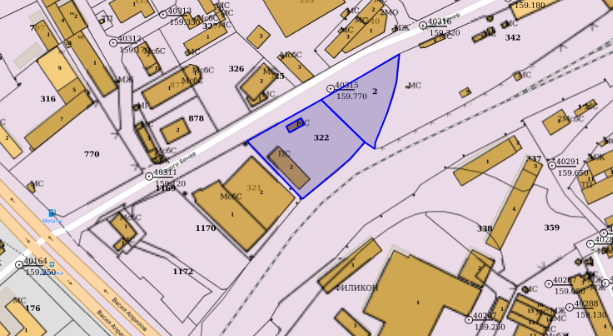 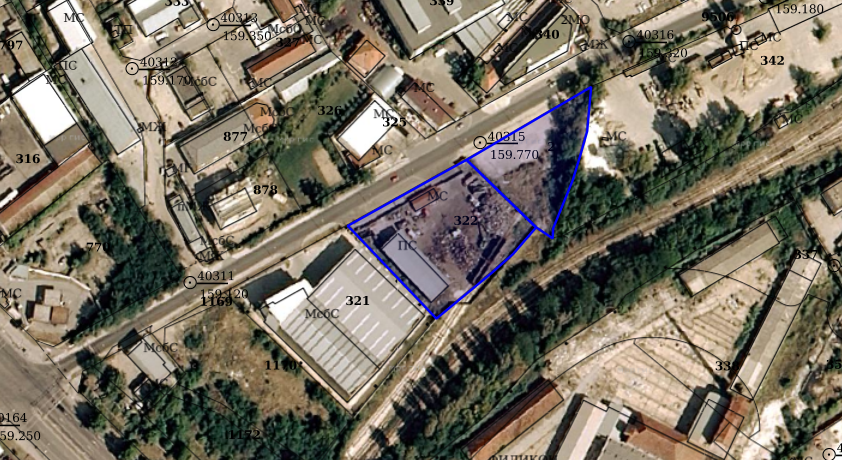 В близост до площадката няма обекти, подлежащи на здравна защита. Предвид устройствената зона в близост има само производствени и складови обекти.Съществуващо земеползване по границите на площадката или трасето на инвестиционното предложение.Площадката ще се експлоатира с договор за наем. Не се предвижда строителство или ползване на земята без съгласието на наемодателя. Площадката не засяга обработваеми земеделски земи, също така озеленени и затревени площи. В близост до нея няма гъсто населени и застроени площи, които могат да бъдат засегнати от инвестиционното предложение. Съседно стоящите имоти са предимно за производствени и складови дейности. С реализиране на обекта, няма да се наруши или увеличи антропогенното натоварване на района.Предлаганата дейност не противоречи на оформената устройствена зона и е напълно допустима при спазване на изискванията на специализираните нормативни актове.Чувствителни територии, в т.ч. чувствителни зони, уязвими зони, защитени зони, санитарно-охранителни зони около водоизточниците и съоръженията за питейно-битово водоснабдяване и около водоизточниците на минерални води, използвани за лечебни, профилактични, питейни и хигиенни нужди и др.; Национална екологична мрежа.Площадката не попада в границите на защитени местности /ЗМ/, Национални паркове или в обекти включени в списъка на Натура 2000.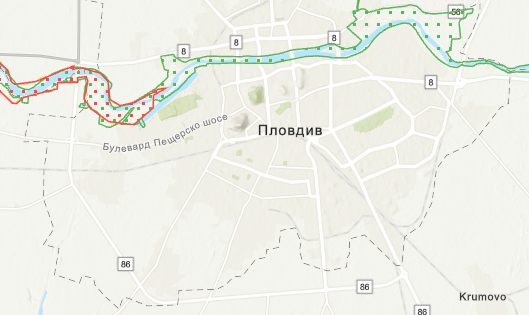 Площадката не попада в санитарно-охранителни зони на водоизточници и съоръжения за питейно-битово водоснабдяване. В района на площадката няма водоизточници на минерални води, води използвани за лечебни, профилактични, питейни и хигиенни нужди.Местонахождението и спецификата на дейността, за която е предвидено инвестиционното предложение, няма да окаже негативно въздействие върху елементите на Националната екологична мрежа.Други дейности, свързани с инвестиционното предложение (например добив на строителни материали, нов водопровод, добив или пренасяне на енергия, жилищно строителство).Не се предвиждат дейности като добив на строителни материали, нов водопровод, добив или пренасяне на енергия, както и жилищно строителство, свързани с инвестиционното предложение.Ще се използва съществуващата ВиК мрежа за питейно-битови нужди. Имота е електроснабден.Необходимост от други разрешителни, свързани с инвестиционното предложение.За осъществяване на инвестиционното предложение е необходимо изменение на разрешение за дейности с отпадъци по чл. 67 от ЗУО от Директора на РИОСВ- Пловдив. Към момента за площадката предмет на инвестиционното предложение има действащо разрешение № 09-ДО-1037-05/29.01.2021 г., издадено от Директора на РИОСВ-Пловдив.Местоположение на инвестиционното предложение, което може да окаже отрицателно въздействие върху нестабилните екологични характеристики на географските райони, поради което тези характеристики трябва да се вземат под внимание, и по-конкретно:Предвид устройството на територията, в обхвата на инвестиционното предложение не попадат редки природни ресурси. Експлоатацията на обекта няма да окаже негативно влияние върху качеството на природните ресурси. С реализация на инвестиционното предложение качеството и регенеративната способност на природните ресурси няма да бъдат променени. В района на инвестиционното намерение не попадат следните обекти и територии:	1. за съществуващо и одобрено земеползване;2. мочурища, крайречни области, речни устия;3. крайбрежни зони и морска околна среда;4. планински и горски райони;5. защитени със закон територии;6. засегнати елементи от Националната екологична мрежа;7. ландшафт и обекти с историческа, културна или археологическа стойност;8. територии и/или зони и обекти със специфичен санитарен статут или подлежащи на здравна защита.Тип и характеристики на потенциалното въздействие върху околната среда, като се вземат предвид вероятните значителни последици за околната среда вследствие на реализацията на инвестиционното предложение:Въздействие върху населението и човешкото здраве, материалните активи, културното наследство, въздуха, водата, почвата, земните недра, ландшафта, климата, биологичното разнообразие и неговите елементи и защитените територии.При спазване на нормативните изисквания на действащото законодателство, от реализацията на инвестиционното предложение не се очаква въздействие върху хората, и здравето им, флората и фауната в района, почвите, земеползването, качеството на атмосферния въздух и водите, климата и ландшафта. Инвестиционното предложение няма да окаже въздействие върху природните обекти и защитените територии, на исторически и културни паметници.Въздействие върху елементи от Националната екологична мрежа, включително на разположените в близост до инвестиционното предложение.От реализацията на инвестиционното предложение не се очаква въздействие върху елементи от Националната екологична мрежа.Очакваните последици, произтичащи от уязвимостта на инвестиционното предложение от риск от големи аварии и/или бедствия.Площадката ще бъде приведена в съответствие с изискванията поставени в Наредбата за третиране и транспортиране на производствени и опасни отпадъци (ДВ бр.29 от 1999 г.) и ще се експлоатира при спазване изискванията на Наредба № I-209 за правилата и нормите за пожарна и аварийна безопасност на обектите в експлоатация (ДВ, бр. 107 от 2004 г.).  На площадката няма да се съхраняват опасни вещества, включени в приложение № 3 на ЗООС.Съществува риск от аварии при експлоатацията на обекта - основно от пожари, които могат да навредят на здравето на хората или на околната среда, но този риск е в пряка зависимост от мерките, заложени във вътрешните правилници, както и от квалификацията и съзнанието за отговорност на обслужващия персонал.Рисковите фактори, които биха довели до възникване на аварии при експлоатация на обекта са отпадъчните масла и опасните отпадъци.Не се очаква риск от големи аварии при спазване изискванията за безопасна работа и изискванията, регламентирани в Закона за управление на отпадъците и подзаконовите нормативни актове. В случай на природни бедствия ще се следват стъпките, регламентирани в разработения План за действия при бедствия и аварии.Вид и естество на въздействието (пряко, непряко, вторично, кумулативно, краткотрайно, средно и дълготрайно, постоянно и временно, положително и отрицателно).При реализацията, предвидената дейност ще окаже пряко положително въздействие по отношение на фактора отпадъци. Ще се създаде възможност за правилно събиране и третиране на основни отпадъчни потоци, които от масово разпространени отпадъци ще се превърнат в суровина за различни производства. Може да се очаква пряко краткотрайно въздействие по отношение на фактора шум. Шумовото натоварване в околната среда от дейностите в промишлените зони се характеризират с по-високи нива – около 67 dB - 71 dB. На подобни обекти нивата на шумово натоварване са в диапазона 66 dB - 70 dB и то в много малки интервали, т.е. временно въздействие. Реализацията на инвестиционното предложение няма да доведе до емитиране на замърсители в атмосферата и промяна качеството на атмосферния въздух в района.Неорганизираните въздушни емисии при рязане на скрап са незначителни, не създават условия за замърсяване на околната среда и няма да повлияят на качеството на атмосферния въздух. Измерванията в идентични обекти сочат стойности многократно по-ниски от ПДК.От дейността не се очаква отрицателно въздействие върху нито един от компонентите на околната среда, както и нейните фактори. Не се очаква кумулативен ефект, както и трансграничен мащаб на въздействие. Степен и пространствен обхват на въздействието - географски район; засегнато население; населени места (наименование, вид - град, село, курортно селище, брой на населението, което е вероятно да бъде засегнато, и др.).Площадката, предмет на инвестиционното предложение се намира област Пловдив, община Пловдив, гр. Пловдив, район „Северен“, Северна индустриална зона, ул. "Георги Бенев", част от УПИ VII-504.1256 /ПИ с идентификатор 56784.504.1256/, с площ 4760 кв. м. Граничи със складови и производствени обекти. Няма основание и индикации да се счита, че ще има засегнато население, жилищни квартали и населени места от реализираната дейност.Вероятност, интензивност, комплексност на въздействието.С реализацията на инвестиционното предложение и при спазване на изискванията на екологичното законодателство не се очаква поява на отрицателно въздействие върху компонентите на околната среда, качествата на жилищната среда и здравето на хората.Очакваното настъпване, продължителността, честотата и обратимостта на въздействието.С реализацията на инвестиционното предложение не се очаква да има пряко и значимо въздействие върху компонентите на околната среда. Обхватът е локализиран в огражденията на площадката. Кумулативен ефект не се очаква. Трансграничен характер на въздействието няма. Честота на въздействието – кратко периодично въздействие (по време на работния ден).Комбинирането с въздействия на други съществуващи и/или одобрени инвестиционни предложения.Няма налична информация.Възможността за ефективно намаляване на въздействията.За минимизиране на въздействията върху околната среда се предвиждат следните мерки:-спазване на принципа на разделност според вида, свойствата и съвместимостта на отпадъка;-своевременно транспортиране на натрупаните количества отпадъци;-забрана за смесването на отпадъците;-подобряване на организацията по събиране и съхраняване на отпадъците, екологосъобразното третиране и безопасно съхраняване на генерираните опасни отпадъци;- използване на най-добрите налични техники, неизискващи прекомерни разходи, в зависимост от вида на отпадъците и конкретните обстоятелства, намаляващи отрицателното въздействие на отпадъците върху околната среда и човешкото здраве;-използване на възможностите за увеличаване на количеството отпадъци за оползотворяване и рециклиране;-екологосъобразно обезвреждане на отпадъците, при липса на възможност за оползотворяването им.Ще се предприемат следните мерки за сигурност:обучение на персонала;начален и периодичен инструктаж на всички работници и служители;изправност на пожарогасителите.Ще се осъществява следният контрол и мониторинг по компоненти и фактори на околната среда:Извършване на ежедневен визуален контрол за правилното съхранение, недопускане на смесване на генерираните или събраните отпадъци, както и замърсяване на прилежащите територии;Ще се следи за техническа изправност на използваните съоръжения и недопускане на разпиляване на отпадъци;При закриването на площадката/прекратяването на дейността ще се предприемат действия, свързани с безопасното й ликвидиране и възстановяването на терена.10.  Трансграничен характер на въздействието.С реализацията на инвестиционното предложение няма да има трансграничен характер на въздействия.11. Мерки, които е необходимо да се включат в инвестиционното предложение, свързани с избягване, предотвратяване, намаляване или компенсиране на предполагаемите значителни отрицателни въздействия върху околната среда и човешкото здраве.Мерките, които е необходимо да се предвидят за предотвратяване, намаляване на отрицателните последици и недопускане на негативни въздействия върху отделните компоненти на околната среда и човешкото здраве, трябва да следват всички етапи от реализацията и експлоатацията на инвестиционното предложение.Определяне на зоните за съхраняване и третиране на различните по вид и свойства отпадъци;Съхраняване и третиране на отпадъците в съответствие с изискванията на действащото законодателство;Осигуряване на денонощна охрана на обекта;Поддръжка и редовно почистване на площадката;Осигуряване и повишаване на квалификацията на обслужващия персонал;Сключване на договори за предаване на отпадъците за последващо третиране с лица, притежаващи документ по чл. 35 от ЗУО.V.   Обществен интерес към инвестиционното предложение.Същесвуващите ползватели на имоти в района на обекта са уведомени, съгласно изискванията на чл.4, ал.2 от Наредбата за условията и реда за извършване на ОВОС. Няма проявен обществен интерес към инвестиционното предложение. Няма жалби и несъгласие с реализиране на инициативата на посочаната от инвеститора площадка.Обява: https://www.alo.bg/9211787Обява № 9211787Възложител: Възложител:“Универсметал” ЕООДНаименованиеКодТонНеорганични отпадъци, съдържащи опасни вещества16 03 03*300Неорганични отпадъци, различни от упоменатите в 16 03 0316 03 04300Органични отпадъци, съдържащи опасни вещества16 03 05*300Органични отпадъци, различни от упоменатите в 16 03 0516 03 0630019 12 02черни метали19 12 04пластмаса и каучук19 12 12други отпадъци (включително смеси от материали) от механично третиране на отпадъци, различни от упоменатите в 19 12 11№КодНаименованиетон/год.Дейности116 03 03*Неорганични отпадъци, съдържащи опасни вещества30R13 съхраняване216 03 04Неорганични отпадъци, различни от упоменатите в 16 03 0330R13 съхраняване316 03 05*Органични отпадъци, съдържащи опасни вещества300R13 съхраняване416 03 06Органични отпадъци, различни от упоменатите в 16 03 05600R13 съхраняване516 01 03Излезли от употреба гуми3000R13 съхраняване;R12 предварително третиране